     BLACKBIRD FEIS 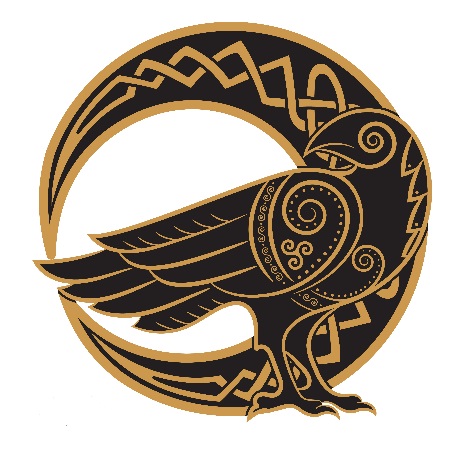         Registered with IDC Dublin 3256/21DATE:   19TH September 2021VENUE:  Wollongong High school, Lysaght street, Fairy Meadows.ADJUDICATOR: Allison Bennett ADCRG ENTRIES CLOSE: 5th September 2021FEES : $40.00 Beginner & Primary & Elementary.                                                               $45.00 Intermediate & Open                                                              $10.00 Door Fee                                                  Direct Debit A/C 053 150 344 BSB 112 879 JBird                                                  Families of 3 or more receive 15% discountEmail entries to jennib44@bigpond.com The organisers will provide a safe environment for all.                                  Dancers enter at their own risk.                                                                                     Please circle dance                                                             TotalBeginner Premiership            Jig                       Reel   or  extra JigPrimary   Premiership            Jig   96    88   82    ReelElementary Premiership       Jig    Hornpipe   Reel     Slip Jig           Set Open Premiership                  Jig    Hornpipe   Reel     Slip Jig           SetNAMEAGE 1/01/20SET DANCE NAMESET DANCE SPEEDSTUDIOEMAIL ADDRESSCONTACT NUMBERTotal fees included $10 Door Fee